Nom :Gr dateDarwinDarwin Chap 3Nom :DarwinNom au complet :Charles robert DarwinPériode de temps :1809 à 1882Théorie :L’évolutionNationalité :Anglais 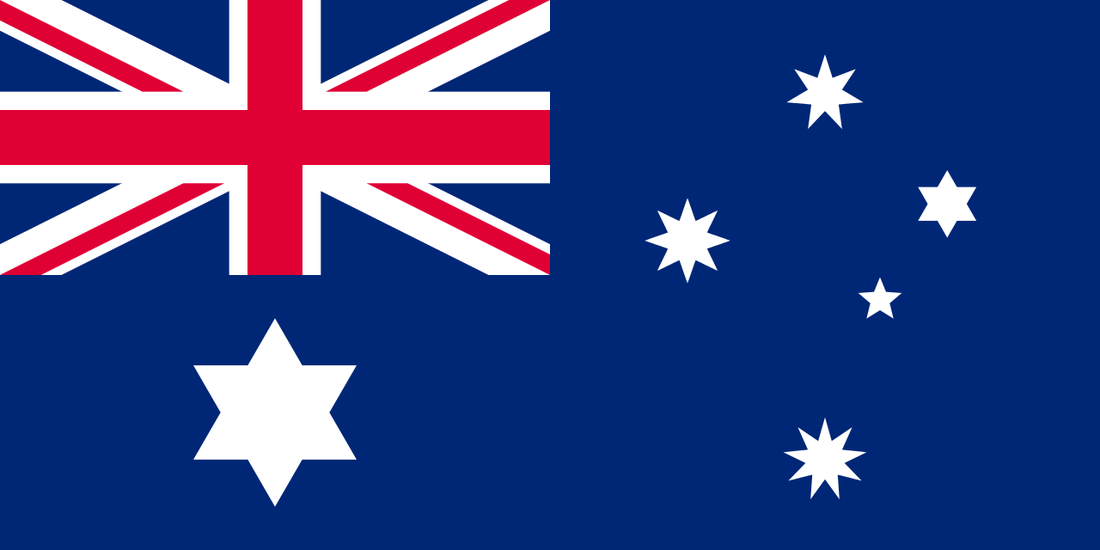 Son oeuvre :Origine des espèces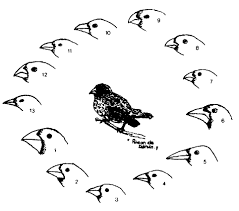 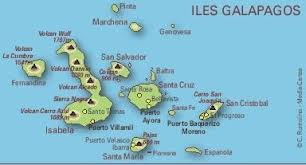 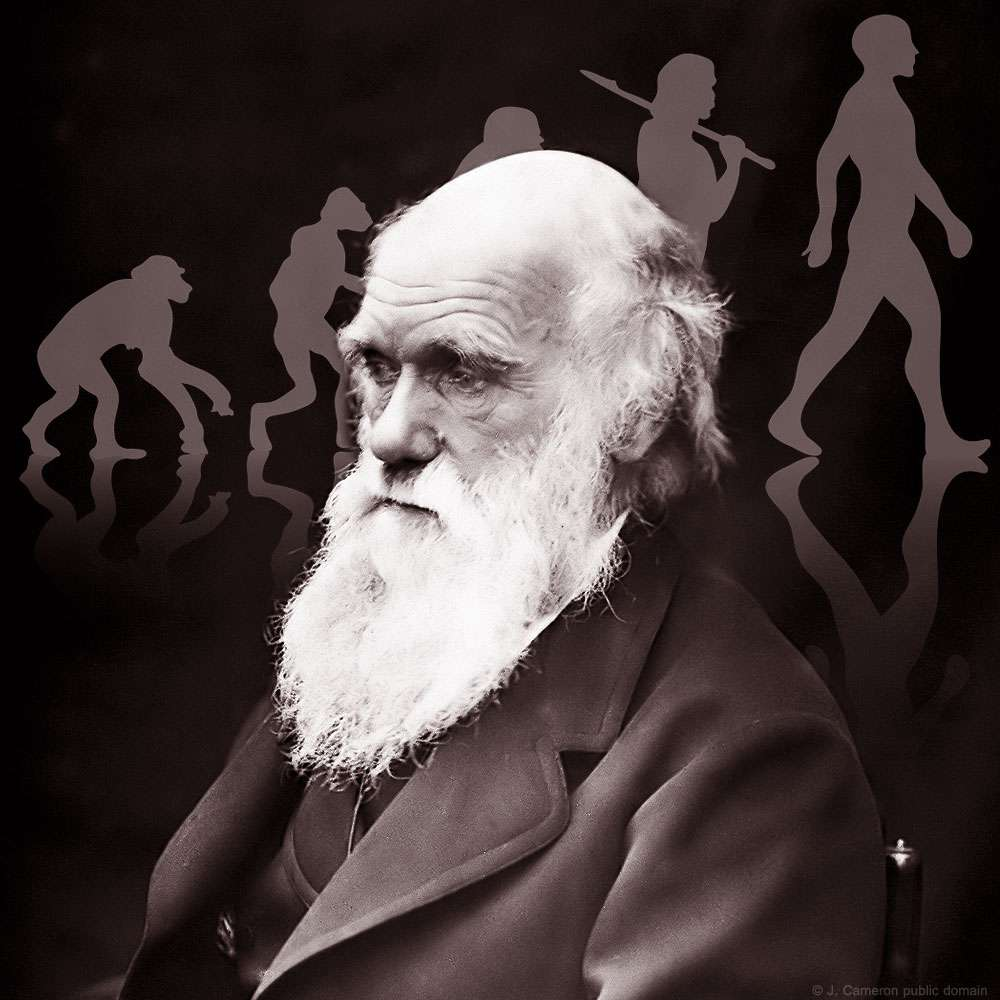 